О внесении  изменений  в  постановление администрации  Карабашского сельского поселения  от  29.12.2021 г.  №56     « Об   утверждении    предельной    численности и   фонда  оплаты труда работников  администрации Карабашского сельского    поселения   Мариинско-Посадского      района   Чувашской Республики  и фонда  оплаты труда казённых учреждений     Карабашского        сельского       поселения   Мариинско-Посадского района Чувашской   Республики»В целях реализации решения Собрания депутатов Карабашского сельского поселения  Мариинско-Посадского района от 16.03.2022г. № С-44/1  «О внесении  изменений в решение Собрания депутатов Карабашского сельского поселения Мариинско-Посадского района «О бюджете Карабашского сельского поселения Мариинско-Посадского района Чувашской Республики на 2022 год и на плановый период 2023 и 2024 годов»» администрация Карабашского сельского поселения  п о с т а н о в л я е т:Внести: в приложение №1 «Предельная численность и фонд оплаты труда работников администрации Карабашского сельского поселения Мариинско-Посадского района Чувашской Республики по разделу «Общегосударственные вопросы» на 2022 год» изменения согласно приложению  №1 к настоящему  постановлению; 2. Настоящее постановление вступает в силу после официального опубликования.Глава Карабашского сельского поселения					О.Н. Мартьянова												Приложение 1к  постановлению    администрацииКарабашского  сельского  поселенияМариинско-Посадского          районаот 03.10 2022 г.№67Предельная численность и фонд оплаты труда работников администрации Карабашского сельского поселения Мариинско-Посадского района Чувашской Республики по разделу «Общегосударственные вопросы» на 2022 год ЧĂВАШ РЕСПУБЛИКИ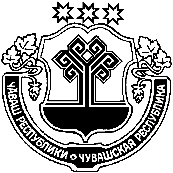 СĔНТĔРВĂРРИ РАЙОНĚЧУВАШСКАЯ РЕСПУБЛИКА МАРИИНСКО-ПОСАДСКИЙ РАЙОН КАРАПАШ  ПОСЕЛЕНИЙĚН ЯЛ ХУТЛĂХĚ ЙЫШĂНУ      2022 .10.03  67 №                   Карапаш ялĕАДМИНИСТРАЦИЯКАРАБАШСКОГО СЕЛЬСКОГО ПОСЕЛЕНИЯ ПОСТАНОВЛЕНИЕ     03.10.2022 № 67деревня КарабашиПредельная численность (единиц)Фонд оплаты труда (тыс.рублей)123Администрация Карабашского сельского поселения Мариинско-Посадского района Чувашской Республики31 013,0ВСЕГО31 013,0